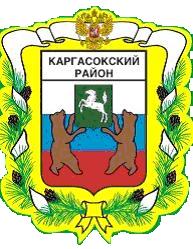 МУНИЦИПАЛЬНОЕ ОБРАЗОВАНИЕ «Каргасокский район»ТОМСКАЯ ОБЛАСТЬАДМИНИСТРАЦИЯ КАРГАСОКСКОГО РАЙОНАПОСТАНОВЛЯЮ:1. Утвердить муниципальную программу «Обеспечение жильём молодых семей в Каргасокском районе 2011-2015 годы» согласно приложению к настоящему постановлению.2. Настоящее постановление опубликовать в вестнике Администрации Каргасокского района.3. Контроль за исполнением настоящего постановления возложить на заместителя Главы Каргасокского района по социальным вопросам А.П. Ащеулова.Утвержденапостановлением АдминистрацииКаргасокского районаот 03.05.2011 № 99ПриложениеМуниципальная программа«Обеспечение жильем молодых семей в Каргасокском районе на 2011-2015 годы»ПАСПОРТ ПРОГРАММЫ1. Содержание проблемыВ настоящее время (по состоянию на 01.04.2011) на учете нуждающихся в улучшении жилищных условиях на территории Каргасокского района состоит около 250 молодых семей. При этом их количество ежегодно увеличивается.Необходимость государственной поддержки молодых семей в решении жилищной проблемы диктуется низкой доступностью жилья и схем ипотечного жилищного кредитования в связи с отсутствием у молодых семей накоплений на оплату первоначального взноса.В то же время молодые люди в возрасте до 35 лет находятся в наиболее активном в карьерном плане трудоспособном возрасте. Многие молодые семьи при отсутствии собственных денежных накоплений имеют достаточный для получения ипотечного жилищного кредита уровень доходов. Необходимо учитывать и то обстоятельство, что у молодежи имеется и перспектива роста заработной платы по мере повышения квалификации.Поддержка со стороны государства молодых семей при решении жилищной проблемы станет основой стабильных условий жизни для наиболее активной части населения, обеспечит привлечение денежных ресурсов в жилищное строительство, а также повлияет на улучшение демографической ситуации.2. Цели и задачи программы, показатели их достиженияПоддержка молодых семей в улучшении жилищных условий является важнейшим направлением жилищной и демографической политики Каргасокского района.Возможность решения жилищной проблемы создаст для молодежи стимул к повышению качества трудовой деятельности, уровня квалификации в целях роста заработной платы и позволит сформировать экономически активный слой населения. муниципальная программа «Обеспечение жильем молодых семей в Каргасокском районе на 2011-2015 годы» (далее – муниципальная программа) направлена на реализацию одного из приоритетных направлений национального проекта «Доступное и комфортное жилье – гражданам России», который предполагает формирование системы оказания государственной поддержки определенным категориям граждан в приобретении жилья или строительстве индивидуального жилого дома.Целью муниципальной программы является государственная поддержка в решении жилищной проблемы молодых семей, признанных в установленном действующим законодательством порядке нуждающимися в улучшении жилищных условий и участниками подпрограммы «Обеспечение жильем молодых семей» федеральной целевой программы «Жилище» на 2011-2015 годы.Показателем цели является количество молодых семей, улучшивших жилищные условия (в том числе с использованием заемных средств) при оказании содействия за счет средств федерального бюджета, областного и районного бюджета.Задачами муниципальной программы являются:1. создание условий для привлечения молодыми семьями собственных средств, дополнительных финансовых средств кредитных и других организаций, предоставляющих кредиты и займы, в том числе ипотечных жилищных кредитов, для приобретения жилого помещения или строительства индивидуального жилого дома;2. предоставление молодым семьям социальных выплат на приобретение жилья или строительство индивидуального жилого дома на территории Каргасокского района.Показателями задач являются соответственно объем бюджетных средств, направленных на предоставление молодым семьям государственной поддержки, и объем привлеченных внебюджетных средств.Условиями прекращения реализации муниципальной программы является изменение механизмов реализации государственной жилищной политики.2.1. Перечень программных мероприятий программыРеализация мероприятий муниципальной программы осуществляется по следующим направлениям:1. методологическое обеспечение реализации программы;2. финансовое обеспечение реализации программы;3. организационное обеспечение реализации программы.Основными мероприятиями по нормативно-организационному обеспечению финансирования программы являются разработка финансовых и экономических механизмов оказания государственной поддержки молодым семьям для улучшения жилищных условий и подготовка необходимых технико-экономических обоснований и расчетов при разработке проектов районного бюджета на соответствующий год и плановый период. В рамках совершенствования нормативной правовой базы Администрации Каргасокского района необходимо разработать и обеспечить утверждение соответствующих изменений в ранее принятые муниципальные программы либо принятие новых муниципальных программ по обеспечению жильем молодых семей в соответствии с условиями федеральной и региональной программ.Основными мероприятиями по финансовому обеспечению реализации муниципальной программы является реализация финансовых и экономических механизмов оказания государственной поддержки молодым семьям.Организационные мероприятия на уровне муниципального образования предусматривают:1. признание молодых семей нуждающимися в улучшении жилищных условий в порядке, установленном законодательством Российской Федерации;2. признание молодых семей участниками федеральной, региональной и муниципальной программ (далее - программ) в порядке, установленном законодательством Российской Федерации;3. сбор данных о молодых семьях и формирование списков молодых семей - участников программы, изъявивших желание получить социальную выплату на приобретение жилого помещения или создание объекта индивидуального жилищного строительства в планируемом году в порядке, утвержденном постановлением Администрации Томской области;4. установление норматива стоимости 1 кв. метра общей площади жилья по муниципальному образованию для расчета размера социальных выплат;5. ежегодное определение объема средств, выделяемых из районного бюджета на реализацию мероприятий программы;6. оформление и выдача молодым семьям в установленном порядке свидетельств о праве на получение социальных выплат на приобретение жилого помещения или строительство индивидуального жилого дома;7. извещение молодых семей об изменении механизма реализации программ;8. иные организационные мероприятия, предусмотренные программами.Перечень программных мероприятий по реализации  муниципальной  программы «Обеспечение жильем молодых семей в Каргасокском районе на 2011-2015 годы» приведен в приложении № 3 к настоящей муниципальной программе.3. Оценка социально-экономического значения программы для развития районаОценка эффективности реализации мер по обеспечению жильем молодых семей будет осуществляться на основе индикатора, которым является количество молодых семей, улучшивших жилищные условия с использованием средств федерального, областного и районного бюджетов.Успешное выполнение мероприятий муниципальной программы позволит к 2015 году обеспечить жильем 41 молодую семью в Каргасокском районе, нуждающихся в улучшении жилищных условий.Показатели эффективности реализации  муниципальной  программы «Обеспечение жильем молодых семей в Каргасокского района на 2011-2015 годы» приведены в приложении № 2 к настоящей муниципальной программе.Реализация программных мероприятий также позволит обеспечить:- привлечение в жилищную сферу дополнительных финансовых средств кредитных и других организаций, предоставляющих кредиты и займы на приобретение или строительство жилья, а также собственных средств граждан;- развитие системы ипотечного жилищного кредитования;- создание условий для повышения уровня обеспеченности жильем молодых семей;- развитие и закрепление положительных демографических тенденций в районе;- укрепление семейных отношений и снижение уровня социальной напряженности в обществе.- создание условий для формирования активной жизненной позиции молодежи.4. Механизм реализации и управления программой, включая ресурсное обеспечениеМеханизм реализации муниципальной программы предполагает оказание государственной поддержки молодым семьям – участникам программ в улучшении жилищных условий путем предоставления им социальных выплат.При реализации муниципальной программы применяются нормативные правовые акты, регулирующие правоотношения по обеспечению жильем молодых семей, принятые как на федеральном, так и областном и местном уровнях.Социальная выплата на приобретение жилого помещения или создание объекта индивидуального жилищного строительства предоставляется и используется:1. для оплаты цены договора купли-продажи жилого помещения находящегося на территории Каргасокского района;2. для оплаты цены договора строительного подряда на строительство индивидуального жилого дома;3. для осуществления последнего платежа в счет уплаты паевого взноса в полном размере, в случае если молодая семья или один из супругов в молодой семье является членом жилищного, жилищно-строительного, жилищного накопительного кооператива (далее – кооператив), после уплаты которого жилое помещение переходит в собственность этой молодой семьи;4. для погашения основной суммы долга и уплаты процентов по жилищным кредитам, в том числе ипотечным, или жилищным займам на приобретение жилого помещения или строительство индивидуального жилого дома, полученным до 1 января 2011 года, за исключением иных процентов, штрафов, комиссий и пеней за просрочку исполнения обязательств по этим кредитам и займам;5. для уплаты первоначального взноса при получении жилищного кредита, в том числе ипотечного, или жилищного займа на приобретение жилого помещения или строительство индивидуального жилого дома;6. для оплаты договора с уполномоченной организацией на приобретение в интересах молодой семьи жилого помещения на первичном рынке жилья, в том числе на оплату цены договора купли-продажи жилого помещения (в случаях, когда это предусмотрено договором) и (или) оплату услуг указанной организации.Основными принципами участия молодых семей в программах являются:1. добровольность участия молодых семей;2. возраст каждого из супругов либо одного родителя в неполной семье не превышает 35 лет;3. признание молодой семьи нуждающейся в улучшении жилищных условий в соответствии с действующим законодательством;4. признание в установленном действующим законодательством порядке молодой семьи участницей программ;5. возможность для молодых семей реализовать свое право на получение поддержки за счет бюджетных средств только один раз.Условием предоставления социальной выплаты является наличие у молодой семьи помимо права на получение средств социальной выплаты дополнительных средств - собственных средств или средств, полученных по кредитному договору (договору займа) на приобретение (строительство) жилья, в том числе по ипотечному жилищному договору, необходимых для оплаты строительства или приобретения жилого помещения. В качестве дополнительных средств молодой семьей также могут быть использованы средства (часть средств) материнского (семейного) капитала.Право молодой семьи – участницы программы на получение социальной выплаты удостоверяется именным документом – свидетельством о праве на получение социальной выплаты на приобретение жилого помещения или строительство индивидуального жилого дома (далее – свидетельство), которое не является ценной бумагой.Выдача свидетельства на основании решения о включении молодой семьи в список участников программы осуществляется Администрацией Каргасокского района в соответствии с выпиской из утвержденного высшим органом исполнительной власти Томской области списка молодых семей – претендентов на получение социальных выплат в соответствующем году.Срок действия свидетельства составляет не более 9 месяцев с даты выдачи, указанной в свидетельстве.Участником программ может быть молодая семья, в том числе неполная молодая семья, состоящая из одного молодого родителя и одного и более детей, соответствующая следующим условиям:1. возраст каждого из супругов либо одного родителя в неполной семье не превышает 35 лет;2. семья признана нуждающейся в жилом помещении.3. наличие у семьи доходов, позволяющих получить кредит, либо иных денежных средств, достаточных для оплаты расчетной (средней) стоимости жилья в части, превышающей размер предоставляемой социальной выплаты.В целях реализации программ под нуждающимися в жилых помещениях понимаются молодые семьи, поставленные на учет в качестве нуждающихся в улучшении жилищных условий до 1 марта 2005 г., а также молодые семьи, признанные органами местного самоуправления по месту их постоянного жительства нуждающимися в жилых помещениях после 1 марта 2005 г. по тем же основаниям, которые установлены статьей 51 Жилищного кодекса Российской Федерации для признания граждан нуждающимися в жилых помещениях, предоставляемых по договорам социального найма, вне зависимости от того, поставлены ли они на учет в качестве нуждающихся в жилых помещениях.Социальная выплата предоставляется в размере не менее:- 30 процентов расчетной (средней) стоимости жилья – для молодых семей, не имеющих детей;- 35 процентов расчетной (средней) стоимости жилья – для молодых семей, имеющих 1 ребенка или более, а также для неполных молодых семей, состоящих из 1 молодого родителя и 1 ребенка или более.В случае использования социальной выплаты на уплату последнего платежа в счет оплаты паевого взноса ее размер ограничивается суммой остатка задолженности по выплате остатка пая.Доля средств областного и (или) районного бюджетов, выделяемых на предоставление молодым семьям социальных выплат, рассчитывается по формуле:ДСР = (35 - ДСФ) – для молодых семей, имеющих 1 ребенка и более, а также для неполных молодых семей;ДСР = (30 - ДСФ) – для молодых семей, не имеющих детей;где:ДСР – доля средств областного и (или) районного бюджетов;ДСФ – доля средств федерального бюджета, определенная в соответствии с действующим законодательством.Соотношение средств областного бюджета и районного бюджета определяется по принципу 50/50. При отсутствии или недостаточности средств федерального и/или областного бюджетов доля средств районного бюджета может быть увеличена на недостающую сумму по решению Администрации Каргасокского района.Обязательства Администрации Каргасокского района по финансированию мероприятий программ, в том числе включают обязательства по предоставлению молодым семьям – участникам программы при рождении (усыновлении) 1 ребенка дополнительной социальной выплаты в размере не менее чем 5 процентов расчетной (средней) стоимости жилья. Дополнительная социальная выплата предоставляется на цели, предусмотренные программой, в порядке согласно приложению № 1 к настоящей муниципальной программе.Расчет размера социальной выплаты производится исходя из размера общей площади жилого помещения, установленного для семей разной численности, количества членов молодой семьи – участницы программы и норматива стоимости 1 кв. метра общей площади жилья по муниципальному образованию.Норматив стоимости 1 кв. метра общей площади жилья по муниципальному образованию для расчета размера социальной выплаты устанавливается Администрацией Каргасокского района, но не выше средней рыночной стоимости 1 кв. метра общей площади жилья по Томской области, определяемой Министерством регионального развития Российской Федерации.Размер общей площади жилого помещения, с учетом которой определяется размер социальной выплаты, составляет:- для семьи, состоящей из 2 человек (молодые супруги или 1 молодой родитель и ребенок) – 42 кв. метра;- для семьи, состоящей из 3 или более человек, включающей помимо молодых супругов, 1 или более детей (либо семьи, состоящей из 1 молодого родителя и 2 или более детей) – по 18 кв. метров на 1 человека.Расчетная (средняя) стоимость жилья, используемая при расчете размера социальной выплаты, определяется по формуле:СтЖ = Н x РЖ,где:Н – норматив стоимости 1 кв. метра общей площади жилья по муниципальному образованию;РЖ – размер общей площади жилого помещения, определяемый в соответствии с вышеуказанными требованиями.Размер социальной выплаты рассчитывается на дату выдачи свидетельства, указывается в свидетельстве и остается неизменным в течение всего срока его действия.Молодая семья имеет право использовать социальную выплату для приобретения у любых физических и (или) юридических лиц жилого помещения как на первичном, так и на вторичном рынке жилья или создания объекта индивидуального жилищного строительства, отвечающих установленным санитарным и техническим требованиям, благоустроенных применительно к условиям населенного пункта, выбранного для постоянного проживания, в котором приобретается (строится) жилое помещение.Приобретаемое жилое помещение (создаваемый объект индивидуального жилищного строительства) должно находиться на территории Каргасокского района.Общая площадь приобретаемого жилого помещения (создаваемого объекта индивидуального жилищного строительства) в расчете на каждого члена молодой семьи, учтенного при расчете размера социальной выплаты, не может быть меньше учетной нормы общей площади жилого помещения, установленной Решением Совета сельского поселения в целях принятия граждан на учет в качестве нуждающихся в жилых помещениях в месте приобретения (строительства) жилья.Молодые семьи – участники программы могут привлекать в целях приобретения жилого помещения (создания объекта индивидуального жилищного строительства) собственные средства, средства материнского (семейного) капитала, а также средства кредитов или займов, предоставляемых любыми организациями и (или) физическими лицами.Приобретаемое жилое помещение (созданный объект индивидуального жилищного строительства) оформляется в общую собственность всех членов молодой семьи, указанных в свидетельстве.В случае использования социальной выплаты для погашения основной суммы долга и уплаты процентов по жилищным кредитам, в том числе ипотечным, или жилищным займам на приобретение жилого помещения или строительство индивидуального жилого дома, полученным до 1 января 2011 года, размер социальной выплаты устанавливается в соответствии с пунктом 10 Правил предоставления молодым семьям социальных выплат на приобретение (строительство) жилья и их использования, утвержденных Правительства Российской федерации и ограничивается суммой остатка основного долга и остатка задолженности по выплате процентов за использование ипотечным жилищным кредитом или займом, за исключением иных процентов, штрафов, комиссий и пеней за просрочку исполнения обязательств по этим кредитам или займам.В случае использования средств социальной выплаты на уплату первоначального взноса по ипотечному жилищному кредиту (займу) допускается оформление приобретенного жилого помещения в собственность одного из супругов или обоих супругов. При этом лицо (лица), на чье имя оформлено право собственности на жилое помещение, представляет в Администрацию Каргасокского района нотариально заверенное обязательство переоформить приобретенное с помощью социальной выплаты жилое помещение в общую собственность всех членов семьи, указанных в свидетельстве, в течение 6 месяцев после снятия обременения с жилого помещения.Участниками муниципальной программы являются молодые семьи, постоянно проживающие на территории Каргасокского района и признанные в установленном действующим законодательством порядке участниками программы.Признание молодых семей участниками программы, а также нуждающимися в улучшении жилищных условий осуществляется Администрацией Каргасокского района.Исключение молодых семей из числа участников программ осуществляется в случаях:1. достижения одним из супругов (двумя супругами) или родителем в неполной семье предельного возраста, установленного программой;2. улучшения жилищных условий путем получения жилого помещения по договору социального найма и (или) оформления жилого помещения (жилых помещений) в собственность члена(ов) молодой семьи путем приобретения (строительства) жилья с использованием социальной выплаты, социальной выплаты, предоставленных в соответствии с настоящей программой, а также в случаях оформления жилого помещения (жилых помещений) в собственность члена(ов) молодой семьи в порядке наследования, дарения, приватизации.3. выявления в документах, представленных молодой семьей, сведений, не соответствующих действительности и послуживших основанием принятия на учет, а также неправомерных действий должностных лиц органа, осуществляющего принятие на учет, при решении вопроса о принятии на учет;4. подачи молодой семьей по месту учета заявления о снятии с учета нуждающихся в улучшении жилищных условий;5. выезда молодой семьи на место жительства в другое муниципальное образование.Администрация Каргасокского района формируют списки молодых семей – участников программы, изъявивших желание получить социальную выплату на приобретение жилого помещения или создание объекта индивидуального жилищного строительства в планируемом году в порядке, утвержденном постановлением Администрации Томской области.В целях участия в реализации программ Администрация Каргасокского района может заключать соглашения с организациями, за исключением организаций, предоставляющих кредиты (займы) на приобретение или строительство жилья, в том числе ипотечные жилищные кредиты, в порядке, установленном Администрацией Томской области.Основными источниками финансирования муниципальной программы являются:1. средства федерального бюджета;2. средства областного бюджета;3. средства районного  бюджетов;4. средства кредитных и других организаций, предоставляющих молодым семьям кредиты и займы на приобретение жилого помещения или строительство индивидуального жилого дома, в том числе ипотечные жилищные кредиты;5. средства молодых семей, используемые для частичной оплаты стоимости приобретаемого жилого помещения или строительства индивидуального жилого дома.Финансирование на реализацию муниципальной программы выделяется из федерального бюджета в рамках подпрограммы «Обеспечение жильем молодых семей» федеральной целевой программы «Жилище» на 2011-2015 годы, из областного бюджета в рамках долгосрочной целевой программы «Обеспечение жильем молодых семей в Томской области на 2011-2015 годы».Общий объем финансирования муниципальной программы составляет всего 43469 тыс. рублей, в том числе федерального бюджета – 6491 тыс. рублей; областного бюджета – 4178тыс. рублей; районного бюджета – 4400 тыс. рублей; привлеченных средств – 28400 тыс. рублей.В том числе (с учетом прогноза цен на соответствующие годы):В 2011 году – 3230 тыс. рублей за счет средств, в том числе за счет средств  федерального бюджета – 1430 тыс. рублей;  областного бюджета – 300 тыс. рублей;  районного  бюджета – 300 тыс. рублей; привлеченных средств – 1500 тыс. рублей.В 2012 году – 5731 тыс. рублей за счет средств, в том числе за счет средств федерального бюджета – 771 тыс. рублей; областного бюджета – 578 тыс. рублей; районного бюджета – 800 тыс. рублей; привлеченных средств – 3582 тыс. рублей.В 2013 году – 12256 тыс. рублей за счет средств, в том числе за счет средств  федерального бюджета – 1690 тыс. рублей; областного бюджета – 1300 тыс. рублей; районного бюджета – 1300 тыс. рублей; привлеченных средств – 7966 тыс. рублей.В 2014 году – 10976 тыс. рублей за счет средств, в том числе за счет средств федерального бюджета – 1300 тыс. рублей; областного бюджета – 1000 тыс. рублей; районного бюджета – 1000 тыс. рублей; привлеченных средств – 7676 тыс. рублей.В 2015 году – 10976 тыс. рублей за счет средств, в том числе за счет средств федерального бюджета – 1300 тыс. рублей; областного бюджета – 1000 тыс. рублей; районного бюджета – 1000 тыс. рублей; привлеченных средств – 7676 тыс. рублей.По направлениям финансирования:- расходы, увеличивающие стоимость основных средств, в том числе государственные капитальные вложения – 0 тыс. рублей;- научно-исследовательские и опытно-конструкторские работы – 0 тыс. рублей;- иные мероприятия – 43469 тыс. рублей, в том числе средства федерального бюджета – 6491 тыс. рублей, средства областного бюджета – 4178 тыс. рублей, средства районного бюджета – 4400 тыс. рублей, привлеченные средства – 28400 тыс. рублей.Ресурсное обеспечение мероприятий по реализации  муниципальной  программы «Обеспечение жильем молодых семей в Каргасокском районе на 2011-2015 годы» приведено в приложении № 4 к настоящей муниципальной программе.Объемы финансирования мероприятий муниципальной программы подлежат ежегодному уточнению при формировании проекта районного бюджета на соответствующий год, исходя из его возможностей, а также количества молодых семей – участников программы и уровня цен на рынке жилья.Распределение и перечисление средств областного бюджета бюджету муниципального образования «Каргасокский район» осуществляется в соответствии с постановлениями Администрации Томской области на основании соглашения, заключаемого между Департаментом архитектуры, строительства и дорожного комплекса Томской области и Администрацией Каргасокского района. 5. Контроль за ходом реализации программойКонтроль за реализацией муниципальной программы осуществляет заместитель Главы Каргасокского района по социальным вопросам.Текущий контроль и мониторинг реализации муниципальной программы осуществляют отдел экономики и социального развития Администрации Каргасокского района.Администрация Каргасокского района представляют ежемесячно (ежеквартально), до 10-го числа месяца (квартала), следующего за отчетным месяцем (кварталом), в Департамент архитектуры, строительства и дорожного комплекса Томской области соответствующую отчетность по состоянию на 1-е число об использовании бюджетных средств и достижении значений запланированных показателей программ.В свою очередь бланки, принимающие участие в реализации программных мероприятий, представляют ежемесячно, до 5-го числа, в отдел экономики и социального развития Администрации Каргасокского района информацию по состоянию на 1-е число о фактах заключения договоров банковского счета с владельцами свидетельств, об отказе в заключении договоров, их расторжении без зачисления средств, предоставляемых в качестве социальной выплаты, и о перечислении средств с банковского счета в счет оплаты приобретаемого жилого помещения (создаваемого объекта индивидуального жилищного строительства).Администрация Каргасокского района в рамках своих полномочий обеспечивают целевое и эффективное использование бюджетных средств.Для устранения недостатков, выявленных в рамках текущего контроля, Администрация Каргасокского района, в рамках своих полномочий:1. принимают необходимые меры в соответствии со своей компетенцией и полномочиями;2. информируют соответствующих должностных лиц;3. формируют предложения по устранению недостатков.6. Возможные риски в ходе реализации программыВ процессе реализации мероприятий муниципальной программы возможны отклонения в достижении запланированных показателей в связи с:1. поздними сроками перечисления средств федерального и областного бюджета на реализацию программных мероприятий, вследствие чего показатели муниципальной программы могут быть не достигнуты в пределах одного финансового года и потребуют бюджетных расходов в течение нескольких лет. Способ предотвращения – организация взаимодействия с Департаментом архитектуры, строительства и дорожного комплекса Томской области.2. возможными изменениями механизмов реализации государственной жилищной политики. Способ предотвращения – внесение соответствующих изменений в нормативно-правовые акты, касающиеся реализации мероприятий муниципальной программы.3. возможными финансово-экономическими изменениями на рынке жилья, а также в жилищном строительстве, влияющими на возможность молодых семей улучшить свои жилищные условия.Приложение № 1 кмуниципальной программе«Обеспечение жильем молодых семей вКаргасокском районе на 2011-2015 годы»Порядокпредоставления молодой семье дополнительной социальной выплатыпри рождении (усыновлении) одного ребенка в рамках  муниципальной  программы «Обеспечение жильем молодых семей в Каргасокском районе на 2011-2015 годы»1. Общие положения1. Настоящий Порядок разработан в соответствии с Постановлением Правительства Российской Федерации от 17.12.2010 №1050 «О Федеральной целевой программе «Жилище» на 2011-2015 годы» и муниципальной программой «Обеспечение жильем молодых семей в Томской области на 2011-2015 годы», утвержденной Постановлением Администрации Томской области от 21.04.2011 г. №113а.2. Настоящий Порядок регулирует правоотношения, возникающие при предоставлении молодой семье дополнительной социальной выплаты и при рождении (усыновлении) одного ребенка в рамках муниципальной программы.2. Условия предоставления дополнительной социальной выплаты3. Дополнительная социальная выплата при рождении (усыновлении) одного ребенка (далее - дополнительная социальная выплата) предоставляется молодой семье, соответствующей следующим условиям:а) признанной в соответствии с  Правилами участницей федеральной подпрограммы;б) получившей свидетельство о праве на получение социальной выплаты на приобретение (строительство) жилья;в) оформившей в собственность жилое помещение с использованием средств социальной выплаты. Размер общей площади жилого помещения не должен быть менее учетной нормы, установленной органом местного самоуправления, с учетом рожденного (усыновленного) ребенка;г) зарегистрированной в приобретенном жилом помещении по месту жительства с учетом рожденного (усыновленного) ребенка.4. Для получения дополнительной выплаты молодая семья - участница программы представляет в Администрацию Каргасокского района, решением которой молодая семья признана участницей программы, следующие документы:а) заявление о предоставлении дополнительной выплаты в связи с рождением (усыновлением) одного ребенка с указанием назначения использования данной социальной выплаты (на погашение собственных расходов по приобретению (строительству) жилого помещения или для уплаты первоначального взноса при получении ипотечного жилищного кредита или займа) и банковских реквизитов счета (счетов), на который(ые) необходимо перечислить средства дополнительной выплаты. Заявление подписывается обоими супругами или родителем - в неполной молодой семье;б) копии паспортов супругов (включая незаполненные страницы);с) копию свидетельства о рождении ребенка или  копию свидетельства об усыновлении;д) копию свидетельства о браке;е) справку о составе семьи по месту жительства в приобретенном (построенном) жилом помещении;ж) копию свидетельства о праве на получение социальной выплаты на приобретение (строительство) жилья в случае приобретения (строительства) жилого помещения с использованием бюджетных средств;з) копии договоров приобретения (строительства) жилого помещения, свидетельств о государственной регистрации права собственности на приобретенное (построенное) жилое помещение;и) выписка из домовой книги и копия финансового лицевого счета по месту жительства в приобретенном (построенном) жилом помещении;5. Копии документов должны быть заверены нотариально либо ответственным секретарем комиссии по реализации муниципальной программы на территории Каргасокского района.6. Администрация Каргасокского района организует работу по проверке сведений, содержащихся в документах, указанных в пункте 3 настоящего Порядка.3. Порядок рассмотрения заявлений и основания для отказав предоставлении дополнительной социальной выплаты7. Администрация Каргасокского района организует работу по проверке сведений, содержащихся в документах, указанных в пункте 4 настоящего Порядка, принимает решение о предоставлении (непредоставлении) дополнительной социальной выплаты.8. Срок рассмотрения заявления составляет 30 календарных дней со дня регистрации заявления.9. Решение о предоставлении (непредоставлении) дополнительной социальной выплаты принимается на заседании комиссии по реализации целевых программ на территории Каргасокского района, подпрограммы «Обеспечение жильём молодых семей в Каргасокском районе на 2011-2015 годы» и оформляется протоколом.10. О принятом решении молодая семья письменно уведомляется Администрацией Каргасокского района в течение 10 календарных дней с момента принятия решения.11. Список молодых семей - участников программы, изъявивших желание получить дополнительную выплату в планируемом году, составляется по форме, установленной для списков молодых семей - участников программы, изъявивших желание получить социальную выплату на приобретение жилого помещения или создания объекта индивидуального жилищного строительства в планируемом году.12. Форма списка молодых семей – участников программы, изъявивших желание получить социальную выплату на приобретение жилого помещения или создания объекта индивидуального жилищного строительства в планируемом году, утверждена постановлением Администрации Томской области от 21.04.2011 г. №113а.13. Основаниями для отказа молодой семье - участнице программы во включении в список молодых семей, изъявивших желание получить дополнительную выплату в планируемом году, являются:а) достижение одним из супругов (двумя супругами) предельного возраста, установленного программой;б) непредставление или предоставление не в полном объеме документов, указанных в пункте 3 настоящего Порядка;в) недостоверность сведений, содержащихся в представленных документах;г) отсутствие оснований для получения дополнительной выплаты в соответствии с программами  и настоящим Порядком;14. Повторное обращение с заявлением о предоставлении дополнительной социальной выплаты допускается после устранения оснований для отказа, указанных в подпунктах б) и в)  пункта 13 настоящего Порядка.15. Решение Администрации Каргасокого района может быть обжаловано в установленном действующим законодательством Российской Федерации порядке.4. Расчет дополнительной социальной выплаты 16. Дополнительная социальная выплата (ДСВ) предоставляется в размере 5% от расчетной стоимости жилья (СтЖ) на момент выдачи молодой семье свидетельства о праве на получение социальной выплаты на приобретение (строительство) жилья следующим образом:Н x РЖ = СТЖДСВ = Н x РЖ x 5%,где:СтЖ - расчетная стоимость жилья на момент выдачи молодой семье свидетельства о праве на получение социальной выплаты на приобретение (строительство) жилья;Н - норматив стоимости одного квадратного метра общей площади жилья, утвержденный по муниципальному образованию на момент выдачи молодой семье свидетельства о праве на получение социальной выплаты на приобретение (строительство) жилья;РЖ - размер общей площади жилья, используемый для расчета социальной выплаты на момент выдачи молодой семье свидетельства о праве на получение социальной выплаты на приобретение (строительство) жилья.5. Источники финансирования дополнительнойсоциальной выплаты17. Предоставление дополнительной социальной выплаты осуществляется из местного бюджета в пределах денежных средств, выделенных на эти цели, на основании решения Администрации Каргасокского района.18. Предоставление дополнительной социальной выплаты осуществляется в безналичной форме путем перечисления денежных средств на банковский счет, указанный в заявлении, предусмотренном в подпункте «а» пункта 4 настоящего Порядка.6. Заключительные положения19. Дополнительная выплата может быть предоставлена молодой семье - участнице программы только один раз в течение срока действия подпрограммы.Приложение № 2 кмуниципальной программе«Обеспечение жильем молодых семей вКаргасокском районе на 2011-2015 годы»Показатели эффективности реализациимуниципальной программы «Обеспечение жильем молодых семей в Каргасокском районе на 2011-2015 годы»(с учетом прогноза цен на соответствующие годы)*  * - Показатели эффективности реализации программы будут уточняться в ходе исполнения программы.Приложение № 3 кмуниципальной программе«Обеспечение жильем молодых семей вКаргасокском районе на 2011-2015 годы»Перечень программных мероприятиймуниципальной программы «Обеспечение жильем молодых семей в Каргасокском районе на 2011-2015 годы»(с учетом прогноза цен на соответствующие годы)** - Объем финансирования и показатели результата мероприятия программы будут уточняться в ходе реализации программы. Объемы финансирования из районного бюджета подлежат ежегодной корректировке исходя из его возможностей.Приложение № 4 кмуниципальной программе«Обеспечение жильем молодых семей вКаргасокском районе на 2011-2015 годы»Ресурсное обеспечение мероприятий по реализации муниципальной программы«Обеспечение жильем молодых семей в Каргасокском районе на 2011-2015 годы»(с учетом прогноза цен на соответствующие годы)*Форма 1* - Ресурсное обеспечение мероприятий программы будет уточняться в ходе реализации программы. Объемы финансирования из областного бюджета подлежат ежегодной корректировке исходя из его возможностей.Форма 2ПОСТАНОВЛЕНИЕ(в ред.; от 06.12.2012 № 241;от 19.04.2013 № 109; от 11.10.2013 № 312; от 17.01.2014 № 6)ПОСТАНОВЛЕНИЕ(в ред.; от 06.12.2012 № 241;от 19.04.2013 № 109; от 11.10.2013 № 312; от 17.01.2014 № 6)ПОСТАНОВЛЕНИЕ(в ред.; от 06.12.2012 № 241;от 19.04.2013 № 109; от 11.10.2013 № 312; от 17.01.2014 № 6)03.05.2011№ 99с. Каргасокс. КаргасокОб утверждении муниципальной  программы «Обеспечение жильём молодых семей в Каргасокском районе на 2011-2015 годы»В соответствии со статьей 179 Бюджетного Кодекса Российской Федерации, пунктом 3 Правил предоставления субсидий из федерального бюджета бюджетам субъектов Российской Федерации на софинансирование расходных обязательств субъектов Российской Федерации на предоставление социальных выплат молодым семьям на приобретение (строительство) жилья, являющихся Приложением № 4 к подпрограмме «Обеспечение жильем молодых семей» федеральной целевой программы «Жилище» на 2011 - 2015 годы, утвержденной Постановлением Правительства Российской Федерации от 17 декабря 2010 года № 1050 «О федеральной целевой программе «Жилище» на 2011-2015 годы»В соответствии со статьей 179 Бюджетного Кодекса Российской Федерации, пунктом 3 Правил предоставления субсидий из федерального бюджета бюджетам субъектов Российской Федерации на софинансирование расходных обязательств субъектов Российской Федерации на предоставление социальных выплат молодым семьям на приобретение (строительство) жилья, являющихся Приложением № 4 к подпрограмме «Обеспечение жильем молодых семей» федеральной целевой программы «Жилище» на 2011 - 2015 годы, утвержденной Постановлением Правительства Российской Федерации от 17 декабря 2010 года № 1050 «О федеральной целевой программе «Жилище» на 2011-2015 годы»Глава Каргасокского районаГлава Каргасокского районаА.М. РожковМайбах О.А.8(38253)21354Наименование муниципальной программы (МП)Обеспечение жильем молодых семей в Каргасокском районе на 2011-2015 годыИнициатор предложения по разработке МПОтдел экономики и социального развития Администрации Каргасокского районаКоординатор МП (при наличии) Отдел экономики и социального развития Администрации Каргасокского районаЗаказчик МПАдминистрация Каргасокского районаИсполнитель МПОтдел экономики и социального развития Администрации Каргасокского районаОсновные разработчики МПОтдел экономики и социального развития Администрации Каргасокского районаЦели и задачи МП  Цель программы – государственная поддержка в решении жилищной проблемы молодых семей, признанных в установленном действующим законодательством порядке нуждающимися в улучшении жилищных условий и участниками подпрограммы «Обеспечение жильем молодых семей» федеральной целевой программы «Жилище» на 2011-2015 годы.Задачи программы:1. создание условий для привлечения молодыми семьями собственных средств, дополнительных финансовых средств кредитных и других организаций, предоставляющих кредиты и займы, в том числе ипотечных жилищных кредитов, для приобретения жилого помещения или строительства индивидуального жилого дома.2. предоставление молодым семьям социальных выплат на приобретение жилья или строительство индивидуального жилого дома на территории Каргасокского района.Показатели целей и задач МП и их значения (с детализацией по годам реализации МП)Показателем цели является:- количество молодых семей, улучшивших жилищные условия (в том числе с использованием заемных средств) при оказании содействия за счет средств федерального бюджета, областного бюджета и районного бюджетов – 42 семьи.В том числе:В 2011 году – 2 семьи;В 2012 году – 6 семей;В 2013 году – 10 семей;В 2014 году – 14 семей;В 2015 году – 10 семей.Показателями задач являются:- объем бюджетных средств, направленных на предоставление молодым семьям государственной поддержки из районного бюджета, всего 5795 тыс. рублей.В том числе (с учетом прогноза цен на соответствующие годы):В 2011 году – 300 тыс. рублей;В 2012 году – 800 тыс. рублей;В 2013 году – 1395 тыс. рублей;В 2014 году – 2300 тыс. рублей;В 2015 году – 1000 тыс. рублей.- объем привлеченных внебюджетных средств, всего 30370 тыс. рублей.В том числе (с учетом прогноза цен на соответствующие годы):В 2011 году – 1500 тыс. рублей;В 2012 году – 3582 тыс. рублей;В 2013 году – 7966 тыс. рублей;В 2014 году – 9646 тыс. рублей;В 2015 году – 7676 тыс. рублей.Сроки и этапы реализации МП   2011-2015 годыПеречень подпрограмм МП (при наличии)Объемы и источники финансирования (с детализацией  по годам реализации МП)  Общий объем финансирования программы составляет всего 48931 тыс. рублей за счет средств:- федерального бюджета – 8016 тыс. рублей;- областного бюджета – 4750 тыс. рублей;- районного бюджета – 5795 тыс. рублей;- привлеченных средств – 30370 тыс. рублей.В том числе (с учетом прогноза цен на соответствующие годы):В 2011 году – 3530 тыс. рублей за счет средств:- федерального бюджета – 1430 тыс. рублей;- областного бюджета – 300 тыс. рублей;- районного  бюджетов – 300 тыс. рублей;- привлеченных средств – 1500 тыс. рублей.В 2012 году – 5731 тыс. рублей за счет средств:- федерального бюджета – 771 тыс. рублей;- областного бюджета – 578 тыс. рублей;- районного бюджета – 800 тыс. рублей;- привлеченных средств – 3582 тыс. рублей.В 2013 году – 11666 тыс. рублей за счет средств:- федерального бюджета – 1409 тыс. рублей;- областного бюджета – 896 тыс. рублей;- районного  бюджета – 1395 тыс. рублей;- привлеченных средств – 7966 тыс. рублей.В 2014 году – 17028 тыс. рублей за счет средств:- федерального бюджета – 3106 тыс. рублей;- областного бюджета – 1976 тыс. рублей;- районного  бюджета – 2300 тыс. рублей;- привлеченных средств – 9646 тыс. рублей.В 2015 году – 10976 тыс. рублей за счет средств:- федерального бюджета – 1300 тыс. рублей;- областного бюджета – 1000 тыс. рублей;- районного  бюджета – 1000 тыс. рублей;- привлеченных средств – 7676 тыс. рублей.Объемы финансирования из районного бюджета подлежат ежегодной корректировке исходя из его возможностей.Основные направления расходования средств:НИОКР0 тыс. рублейинвестиции0 тыс. рублейпрочие48931 тыс. рублей за счет средств:- федерального бюджета – 8016 тыс. рублей;- областного бюджета – 4750 тыс. рублей;- районного бюджета – 5795 тыс. рублей;- привлеченных средств – 30370 тыс. рублейОжидаемые показатели эффективности МП (бюджетной, социальной, экологической и иной)  Успешное выполнение мероприятий программы позволит:- обеспечить жильем 42 молодых семьи;- создать условия для повышения уровня обеспеченности жильем молодых семей;- улучшить демографическую ситуацию в Каргасокском районе;Организация управления МП и контроль за ее  реализацией  Контроль за реализацией программы осуществляет заместитель Главы Каргасокского района по социальным вопросам.Текущий контроль и мониторинг реализации программы осуществляет отдел экономики и социального развития Администрации Каргасокского района.Управление программой в рамках своих полномочий осуществляет отдел экономики и социального развития Администрации Каргасокского района.Цели и задачи программыНаименование целевых показателейИсточник определения значения показателейФактическое значение показателей на момент разработки программыИзменение значений показателей по годам реализацииИзменение значений показателей по годам реализацииИзменение значений показателей по годам реализацииИзменение значений показателей по годам реализацииИзменение значений показателей по годам реализацииЦелевое значение показателей при окончании реализации программыЦели и задачи программыНаименование целевых показателейИсточник определения значения показателейФактическое значение показателей на момент разработки программывесь период реализации программывесь период реализации программывесь период реализации программывесь период реализации программывесь период реализации программыЦелевое значение показателей при окончании реализации программыЦели и задачи программыНаименование целевых показателейИсточник определения значения показателейФактическое значение показателей на момент разработки программы2011 год2012 год2013 год2014 год2015 годЦелевое значение показателей при окончании реализации программы12345678910Цель 1Цель 1Цель 1Цель 1Цель 1Цель 1Цель 1Цель 1Цель 1Цель 1государственная поддержка в решении жилищной проблемы молодых семей, признанных в установленном действующим законодательством порядке нуждающимися в жилых помещениях и участниками подпрограммы «Обеспечение жильем молодых семей» федеральной целевой программы «Жилище» на 2011-2015 годыколичество молодых семей, улучшивших жилищные условия (в том числе с использованием заемных средств) при оказании содействия за счет средств федерального бюджета, областного и районного бюджетов, семейВедомственная отчетность-2610141042Задача 1Задача 1Задача 1Задача 1Задача 1Задача 1Задача 1Задача 1Задача 1Задача 1создание условий для привлечения молодыми семьями собственных средств, дополнительных финансовых средств кредитных и других организаций, предоставляющих кредиты и займы, в том числе ипотечных жилищных кредитов, для приобретения жилого помещения или строительства индивидуального жилого дома.объем привлеченных внебюджетных средств на одну семью, тыс. рублей на семьюВедомственная отчетность-750597796,6689767,63600,2Задача 2Задача 2Задача 2Задача 2Задача 2Задача 2Задача 2Задача 2Задача 2Задача 2предоставление молодым семьям социальных выплат на приобретение жилья или строительство индивидуального жилого домаобъем бюджетных средств, направленных на предоставление молодым семьям государственной поддержки на одну молодую семью, тыс. рублей на семью.Ведомственная отчетность-150130139,5164,3130713,8Наименование мероприятияСрок исполненияОбъем финансирования (тыс. рублей), всегоВ том числе за счет средствВ том числе за счет средствВ том числе за счет средствВ том числе за счет средствПоказатели результата мероприятияОтветственные за выполнение (ответственные исполнители)Наименование мероприятияСрок исполненияОбъем финансирования (тыс. рублей), всегофедерального бюджетаобластного бюджетарайонного  бюджетоввнебюджетных источниковПоказатели результата мероприятияОтветственные за выполнение (ответственные исполнители)123456789Цель 1 - государственная поддержка в решении жилищной проблемы молодых семей, признанных в установленном действующим законодательством порядке нуждающимися в жилых помещениях и участниками подпрограммы «Обеспечение жильем молодых семей» федеральной целевой программы «Жилище» на 2011-2015 годыЦель 1 - государственная поддержка в решении жилищной проблемы молодых семей, признанных в установленном действующим законодательством порядке нуждающимися в жилых помещениях и участниками подпрограммы «Обеспечение жильем молодых семей» федеральной целевой программы «Жилище» на 2011-2015 годыЦель 1 - государственная поддержка в решении жилищной проблемы молодых семей, признанных в установленном действующим законодательством порядке нуждающимися в жилых помещениях и участниками подпрограммы «Обеспечение жильем молодых семей» федеральной целевой программы «Жилище» на 2011-2015 годыЦель 1 - государственная поддержка в решении жилищной проблемы молодых семей, признанных в установленном действующим законодательством порядке нуждающимися в жилых помещениях и участниками подпрограммы «Обеспечение жильем молодых семей» федеральной целевой программы «Жилище» на 2011-2015 годыЦель 1 - государственная поддержка в решении жилищной проблемы молодых семей, признанных в установленном действующим законодательством порядке нуждающимися в жилых помещениях и участниками подпрограммы «Обеспечение жильем молодых семей» федеральной целевой программы «Жилище» на 2011-2015 годыЦель 1 - государственная поддержка в решении жилищной проблемы молодых семей, признанных в установленном действующим законодательством порядке нуждающимися в жилых помещениях и участниками подпрограммы «Обеспечение жильем молодых семей» федеральной целевой программы «Жилище» на 2011-2015 годыЦель 1 - государственная поддержка в решении жилищной проблемы молодых семей, признанных в установленном действующим законодательством порядке нуждающимися в жилых помещениях и участниками подпрограммы «Обеспечение жильем молодых семей» федеральной целевой программы «Жилище» на 2011-2015 годыЦель 1 - государственная поддержка в решении жилищной проблемы молодых семей, признанных в установленном действующим законодательством порядке нуждающимися в жилых помещениях и участниками подпрограммы «Обеспечение жильем молодых семей» федеральной целевой программы «Жилище» на 2011-2015 годыЦель 1 - государственная поддержка в решении жилищной проблемы молодых семей, признанных в установленном действующим законодательством порядке нуждающимися в жилых помещениях и участниками подпрограммы «Обеспечение жильем молодых семей» федеральной целевой программы «Жилище» на 2011-2015 годыЗадача 1 - создание условий для привлечения молодыми семьями собственных средств, дополнительных финансовых средств кредитных и других организаций, предоставляющих кредиты и займы, в том числе ипотечных жилищных кредитов, для приобретения жилого помещения или строительства индивидуального жилого дома.Задача 1 - создание условий для привлечения молодыми семьями собственных средств, дополнительных финансовых средств кредитных и других организаций, предоставляющих кредиты и займы, в том числе ипотечных жилищных кредитов, для приобретения жилого помещения или строительства индивидуального жилого дома.Задача 1 - создание условий для привлечения молодыми семьями собственных средств, дополнительных финансовых средств кредитных и других организаций, предоставляющих кредиты и займы, в том числе ипотечных жилищных кредитов, для приобретения жилого помещения или строительства индивидуального жилого дома.Задача 1 - создание условий для привлечения молодыми семьями собственных средств, дополнительных финансовых средств кредитных и других организаций, предоставляющих кредиты и займы, в том числе ипотечных жилищных кредитов, для приобретения жилого помещения или строительства индивидуального жилого дома.Задача 1 - создание условий для привлечения молодыми семьями собственных средств, дополнительных финансовых средств кредитных и других организаций, предоставляющих кредиты и займы, в том числе ипотечных жилищных кредитов, для приобретения жилого помещения или строительства индивидуального жилого дома.Задача 1 - создание условий для привлечения молодыми семьями собственных средств, дополнительных финансовых средств кредитных и других организаций, предоставляющих кредиты и займы, в том числе ипотечных жилищных кредитов, для приобретения жилого помещения или строительства индивидуального жилого дома.Задача 1 - создание условий для привлечения молодыми семьями собственных средств, дополнительных финансовых средств кредитных и других организаций, предоставляющих кредиты и займы, в том числе ипотечных жилищных кредитов, для приобретения жилого помещения или строительства индивидуального жилого дома.Задача 1 - создание условий для привлечения молодыми семьями собственных средств, дополнительных финансовых средств кредитных и других организаций, предоставляющих кредиты и займы, в том числе ипотечных жилищных кредитов, для приобретения жилого помещения или строительства индивидуального жилого дома.Задача 1 - создание условий для привлечения молодыми семьями собственных средств, дополнительных финансовых средств кредитных и других организаций, предоставляющих кредиты и займы, в том числе ипотечных жилищных кредитов, для приобретения жилого помещения или строительства индивидуального жилого дома.1. Организация информационно-разъяснительной работы среди населения по освещению целей и задач программ2011-2015 годы (по мере необходимости)-----размещенная информация в СМИОтдел экономики и социального развития Администрации Каргасокского района 2. Признание молодых семей нуждающимися в улучшении жилищных условий и участниками программы2011-2015 годы-----количество молодых семейОтдел экономики и социального развития Администрации Каргасокского района 3. Формирование списков молодых семей – участников программы, изъявивших желание получить социальную выплату на приобретение жилого помещения или создание объекта индивидуального жилищного строительства в планируемом году и предоставление их в Департамент архитектуры, строительства и дорожного комплекса Томской области2011-2015 годы (ежегодно до 1 сентября)-----сформированный и утвержденный список молодых семейОтдел экономики и социального развития Администрации Каргасокского района 4. Установление норматива стоимости 1 кв. метра общей площади жилья по муниципальному образованию для расчета размера социальных выплат2011-2015 годы (ежеквартально)-----утвержденный нормативОтдел экономики и социального развития Администрации Каргасокского района Задача 2 - предоставление молодым семьям социальных выплат на приобретение жилья или строительство индивидуального жилого домаЗадача 2 - предоставление молодым семьям социальных выплат на приобретение жилья или строительство индивидуального жилого домаЗадача 2 - предоставление молодым семьям социальных выплат на приобретение жилья или строительство индивидуального жилого домаЗадача 2 - предоставление молодым семьям социальных выплат на приобретение жилья или строительство индивидуального жилого домаЗадача 2 - предоставление молодым семьям социальных выплат на приобретение жилья или строительство индивидуального жилого домаЗадача 2 - предоставление молодым семьям социальных выплат на приобретение жилья или строительство индивидуального жилого домаЗадача 2 - предоставление молодым семьям социальных выплат на приобретение жилья или строительство индивидуального жилого домаЗадача 2 - предоставление молодым семьям социальных выплат на приобретение жилья или строительство индивидуального жилого домаЗадача 2 - предоставление молодым семьям социальных выплат на приобретение жилья или строительство индивидуального жилого дома5. Оформление и выдача молодым семьям в установленном порядке свидетельств о праве на получение социальной выплаты на приобретение жилого помещения или строительство индивидуального жилого дома2011-2015 годы-----количество выданных свидетельствОтдел экономики и социального развития Администрации Каргасокского района 6. Оказание молодым семьям государственной поддержки в целях улучшения жилищных условий путем предоставления социальных выплат на приобретение жилых помещений или создание объекта индивидуального жилищного строительства2011-2015 годы489318016475057953037042 семьяОтдел экономики и социального развития Администрации Каргасокского района 6. Оказание молодым семьям государственной поддержки в целях улучшения жилищных условий путем предоставления социальных выплат на приобретение жилых помещений или создание объекта индивидуального жилищного строительстваВ том числе по годам:В том числе по годам:В том числе по годам:В том числе по годам:В том числе по годам:В том числе по годам:В том числе по годам:Отдел экономики и социального развития Администрации Каргасокского района 6. Оказание молодым семьям государственной поддержки в целях улучшения жилищных условий путем предоставления социальных выплат на приобретение жилых помещений или создание объекта индивидуального жилищного строительства2011 год3530143030030015002Отдел экономики и социального развития Администрации Каргасокского района 6. Оказание молодым семьям государственной поддержки в целях улучшения жилищных условий путем предоставления социальных выплат на приобретение жилых помещений или создание объекта индивидуального жилищного строительства2012 год573177157880035826Отдел экономики и социального развития Администрации Каргасокского района 6. Оказание молодым семьям государственной поддержки в целях улучшения жилищных условий путем предоставления социальных выплат на приобретение жилых помещений или создание объекта индивидуального жилищного строительства2013 год1166614098961395796610Отдел экономики и социального развития Администрации Каргасокского района 6. Оказание молодым семьям государственной поддержки в целях улучшения жилищных условий путем предоставления социальных выплат на приобретение жилых помещений или создание объекта индивидуального жилищного строительства2014 год17028310619762300964614Отдел экономики и социального развития Администрации Каргасокского района 6. Оказание молодым семьям государственной поддержки в целях улучшения жилищных условий путем предоставления социальных выплат на приобретение жилых помещений или создание объекта индивидуального жилищного строительства2015 год10976130010001000767610Отдел экономики и социального развития Администрации Каргасокского района Наименование ресурсовЕдиница измеренияПотребностьПотребностьПотребностьПотребностьПотребностьПотребностьНаименование ресурсовЕдиница измерениявсегов том числе по годамв том числе по годамв том числе по годамв том числе по годамв том числе по годамНаименование ресурсовЕдиница измерениявсего2011 год2012 год2013 год2014 год2015 год12345678Расходы на реализацию программы, всего, в том числе:тыс.рублей4893135305731116661702810976Финансовые ресурсы, в том числе по источникам финансирования:тыс.рублей4893135305731116661702810976районный бюджеттыс.рублей5795300800139523001000областной бюджеттыс.рублей475030057889619761000федеральный бюджеттыс.рублей80161430771140931061300внебюджетные источникитыс.рублей3037015003582796696467676Распределение финансирования по видам ресурсов:ххХХХХХматериально-технические ресурсытыс.рублей4893135305731116661702810976трудовые ресурсытыс.рублей------прочие виды ресурсовтыс.рублей------Расходы на реализацию программы в разрезе главных распорядителей бюджетных средств:ххХХХХХАдминистрация Каргасокского районатыс.рублей5795300800139523001000Главные распорядителиКод экономической  классификацииРасходы на реализацию МП, всегоОбъем финансированияОбъем финансированияОбъем финансированияОбъем финансированияОбъем финансированияГлавные распорядителиКод экономической  классификацииРасходы на реализацию МП, всего2011год2012 год2013 год2014год 2015 год Объем финансирования 4893135305731116661702810976Всего4893135305731116661702810976в том  числе:Администрация Каргасокского района910100379509945002624893135305731116661702810976В том числе по видам расходовМатериально-технические расходы4893135305731116661702810976НИОКР------инвестиции ------прочие нужды------